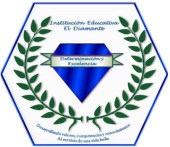 Alcaldía De Medellín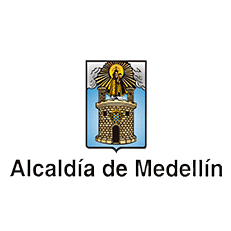 Secretaria De Educación Municipal Institución Educativa El DiamanteFORMATO DE TALLERESÁrea:  EDUCACION FÍSICA RECRECIÓN Y DEPORTESGrado: 4º (1) 4º(2) 4 (3)Periodo: IIIRealización de actividades rotatorias. Participación en las actividades predeportivas propuestos en clase. Clasificación básica de los deportes.Organización y ejecución de festivales deportivosRealización de actividades rotatorias. Participación en las actividades predeportivas propuestos en clase. Clasificación básica de los deportes.Organización y ejecución de festivales deportivosRealización de actividades rotatorias. Participación en las actividades predeportivas propuestos en clase. Clasificación básica de los deportes.Organización y ejecución de festivales deportivosResponsable: JORGE LUIS LÓPEZ RAMÍREZ.CORREO: Jorge.lopez@ieeldiamante.edu.coResponsable: JORGE LUIS LÓPEZ RAMÍREZ.CORREO: Jorge.lopez@ieeldiamante.edu.coResponsable: JORGE LUIS LÓPEZ RAMÍREZ.CORREO: Jorge.lopez@ieeldiamante.edu.coCompetencias Específica:Reconocer los fundamentos básicos de las técnicas de movimiento en diversas situaciones y contextos.Identificar diferentes técnicas expresivas para la manifestación emocional. Reflexionar acerca del valor de la actividad física para la formación personal.Competencias Específica:Reconocer los fundamentos básicos de las técnicas de movimiento en diversas situaciones y contextos.Identificar diferentes técnicas expresivas para la manifestación emocional. Reflexionar acerca del valor de la actividad física para la formación personal.Competencias Específica:Reconocer los fundamentos básicos de las técnicas de movimiento en diversas situaciones y contextos.Identificar diferentes técnicas expresivas para la manifestación emocional. Reflexionar acerca del valor de la actividad física para la formación personal.Competencias: Competencia motriz.Competencia expresiva corporal.Competencia axiológica corporal.Competencias: Competencia motriz.Competencia expresiva corporal.Competencia axiológica corporal.Competencias: Competencia motriz.Competencia expresiva corporal.Competencia axiológica corporal.Indicadores de logros Tercer Período:Especifica formas y duración de movimientos en rutinas rítmicas sencillas.Reconoce movimientos que se ajusten a un ritmo musical.Valora las capacidad para la realización de actividades físicas adecuadas de acuerdo a mis condiciones personalesIndicadores de logros Tercer Período:Especifica formas y duración de movimientos en rutinas rítmicas sencillas.Reconoce movimientos que se ajusten a un ritmo musical.Valora las capacidad para la realización de actividades físicas adecuadas de acuerdo a mis condiciones personalesIndicadores de logros Tercer Período:Especifica formas y duración de movimientos en rutinas rítmicas sencillas.Reconoce movimientos que se ajusten a un ritmo musical.Valora las capacidad para la realización de actividades físicas adecuadas de acuerdo a mis condiciones personalesACTIVIDAD   N.º 11º) Escribe en tú cuaderno de Educación Física la siguiente informaciónLa importancia de las actividades rítmicas en la sala de claseLa participación de todo el cuerpo en el proceso educativo es la premisa primordial.
El niño toma como punto de partida el conocimiento que tiene de las diferentes partes de su cuerpo y del de los demás, pasando del movimiento global al segmentario y afirmando definitivamente el proceso de lateralización.Tipos de actividades rítmicas:-Bailes Folclóricos
-Danzas sencillas
-Juegos de expresión
-Bailes sencillos individuales y grupales
-Utilización del gesto y el movimiento como vehículo de comunicación
-Gimnasia Rítmica2º Realiza estos ejercicios rítmicos, teniendo una música de fondo, pídele a mamá o un miembro de la familia que te filme un pequeño video o te tome una secuencia de esos ejercicios.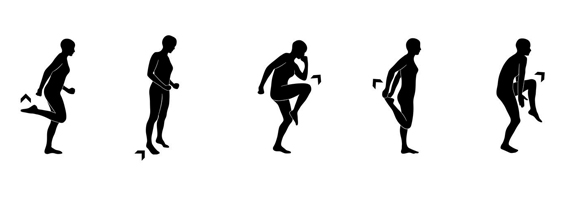 3º Observa y escucha con atención el siguiente video, entrando al siguiente link https://www.youtube.com/watch?v=yBUGmoie09YLuego de esto, con la ayuda de tu familia prepara una actividad parecida donde muestres nuevos ejercicios y un ritmo de música diferente. Monta un corto video donde muestren lo que prepararon.4º) Realiza en tú casa una rutina rítmica y regístrala en tú cuaderno, diciendo y dibujando lo que realizan. (Esta rutina la puedes hacer por 2 semanas)5º) Entra al siguiente link, observa y escucha para responder las preguntashttps://www.youtube.com/watch?v=gyUFhY_NY-IACTIVIDAD   N.º 11º) Escribe en tú cuaderno de Educación Física la siguiente informaciónLa importancia de las actividades rítmicas en la sala de claseLa participación de todo el cuerpo en el proceso educativo es la premisa primordial.
El niño toma como punto de partida el conocimiento que tiene de las diferentes partes de su cuerpo y del de los demás, pasando del movimiento global al segmentario y afirmando definitivamente el proceso de lateralización.Tipos de actividades rítmicas:-Bailes Folclóricos
-Danzas sencillas
-Juegos de expresión
-Bailes sencillos individuales y grupales
-Utilización del gesto y el movimiento como vehículo de comunicación
-Gimnasia Rítmica2º Realiza estos ejercicios rítmicos, teniendo una música de fondo, pídele a mamá o un miembro de la familia que te filme un pequeño video o te tome una secuencia de esos ejercicios.3º Observa y escucha con atención el siguiente video, entrando al siguiente link https://www.youtube.com/watch?v=yBUGmoie09YLuego de esto, con la ayuda de tu familia prepara una actividad parecida donde muestres nuevos ejercicios y un ritmo de música diferente. Monta un corto video donde muestren lo que prepararon.4º) Realiza en tú casa una rutina rítmica y regístrala en tú cuaderno, diciendo y dibujando lo que realizan. (Esta rutina la puedes hacer por 2 semanas)5º) Entra al siguiente link, observa y escucha para responder las preguntashttps://www.youtube.com/watch?v=gyUFhY_NY-IACTIVIDAD   N.º 11º) Escribe en tú cuaderno de Educación Física la siguiente informaciónLa importancia de las actividades rítmicas en la sala de claseLa participación de todo el cuerpo en el proceso educativo es la premisa primordial.
El niño toma como punto de partida el conocimiento que tiene de las diferentes partes de su cuerpo y del de los demás, pasando del movimiento global al segmentario y afirmando definitivamente el proceso de lateralización.Tipos de actividades rítmicas:-Bailes Folclóricos
-Danzas sencillas
-Juegos de expresión
-Bailes sencillos individuales y grupales
-Utilización del gesto y el movimiento como vehículo de comunicación
-Gimnasia Rítmica2º Realiza estos ejercicios rítmicos, teniendo una música de fondo, pídele a mamá o un miembro de la familia que te filme un pequeño video o te tome una secuencia de esos ejercicios.3º Observa y escucha con atención el siguiente video, entrando al siguiente link https://www.youtube.com/watch?v=yBUGmoie09YLuego de esto, con la ayuda de tu familia prepara una actividad parecida donde muestres nuevos ejercicios y un ritmo de música diferente. Monta un corto video donde muestren lo que prepararon.4º) Realiza en tú casa una rutina rítmica y regístrala en tú cuaderno, diciendo y dibujando lo que realizan. (Esta rutina la puedes hacer por 2 semanas)5º) Entra al siguiente link, observa y escucha para responder las preguntashttps://www.youtube.com/watch?v=gyUFhY_NY-I